Formularz gry terenowejUczniowie mogą przygotować grę samodzielnie lub pracując w zespołach, projekt gry powinien składać się z następujących elementów:Wstęp do przygotowanej przez uczniów gry powinien krótko opisywać:nazwy wydarzenia/grycelu gryzasad gry (mechaniki)uzasadnienia wyboru miejsc/postaciobszaru wydarzenia/grywieku grupy docelowejmiejsca startu, mety Do dokładnego opisu trasy wraz ze stanowiskami/punktami zadań/zagadkami itp. można wykorzystać poniższy formularz. Więcej wskazówek znajdziesz w pliku Jak przygotować grę terenową?Tytuł gryGrafika tytułowa/opcjonalnie/Czas trwania/orientacyjnie/Wiek uczestnikówTrasa/opcjonalnie, można podać link do Google Maps, długość trasy w km/Przypomnij sobie/krótki wstęp, np. dwa zadania opowiadający o faktach historycznych związanych z grą/Tytuł etapu gry /element powtarzalny/Trasa, którą przebiega gra, jest podzielona na punkty, w których wykonuje się zadania, każdy z nich może stanowić jeden rozdział...Np. Wieże kościelne...Tytuł etapu gry /element powtarzalny/Trasa, którą przebiega gra, jest podzielona na punkty, w których wykonuje się zadania, każdy z nich może stanowić jeden rozdział...Np. Wieże kościelne...Tytuł etapu gry /element powtarzalny/Trasa, którą przebiega gra, jest podzielona na punkty, w których wykonuje się zadania, każdy z nich może stanowić jeden rozdział...Np. Wieże kościelne.../Treść fabularna np. Podążając za instrukcjami trafiasz na jedną z głównych ulic Katowic. Stoisz po kościołem, który zarówno dziś jak i w okresie międzywojennym gromadził wiernych wyznania ewangelickiego... Tu mogą się pojawić elementy historii, która opowiadasz lub informacje i ciekawostki dla gracza o miejscu, w którym się znajduje//Treść fabularna np. Podążając za instrukcjami trafiasz na jedną z głównych ulic Katowic. Stoisz po kościołem, który zarówno dziś jak i w okresie międzywojennym gromadził wiernych wyznania ewangelickiego... Tu mogą się pojawić elementy historii, która opowiadasz lub informacje i ciekawostki dla gracza o miejscu, w którym się znajduje//Treść fabularna np. Podążając za instrukcjami trafiasz na jedną z głównych ulic Katowic. Stoisz po kościołem, który zarówno dziś jak i w okresie międzywojennym gromadził wiernych wyznania ewangelickiego... Tu mogą się pojawić elementy historii, która opowiadasz lub informacje i ciekawostki dla gracza o miejscu, w którym się znajduje/Miejsce wykonania zadaniaMiejsce wykonania zadania/To jest informacja dla jury, np. Warszawska 18, kościół ewangelickiZadanie 1.Zadanie 1.Zadanie 1.TreśćTreść/Polecenie wyjaśniające, co uczestnik gry ma zrobić np. Znajdź główne wejście do kościoła i sprawdź ile drzwi prowadzi do jego wnętrza. Odpowiedź zapisz poniżej, uzupełniając zdanie./Grafika/opcjonalnie/Grafika/opcjonalnie//tu możesz wstawić zdjęcie, właściwy plik wyślij razem z pracą/Grafika/opcjonalnie/Grafika/opcjonalnie//Podpis zdjęcia oraz informacja skąd pochodzi, jeśli są to zbiory cyfrowe to link do strony/Typ zadaniaTyp zadania/np. Uzupełnij luki w tekście – wszystkie typy zadań wypisano w pliku Jak przygotować grę terenową?/Treść zadaniaTreść zadania/np.  Główne wejście do kościoła ma ......................... pary drzwi.Prawidłowe rozwiązanie Prawidłowe rozwiązanie /np. trzyKomunikat po poprawnej odpowiedziKomunikat po poprawnej odpowiedzi/np. Tak to właściwa odpowiedź, liczba 3 stanowi część nazwy ulicy, na którą musisz się teraz udać – jest to jedna z ulic odchodząca od rynku...Komunikat po błędnej odpowiedziKomunikat po błędnej odpowiedzi/np. Chyba stoisz pod innym wejściem albo zaszła pomyłka w liczeniu/Po zadaniu może się pojawić treść fabularna lub jakaś inna informacja, ciekawostka itp.np. Pod kościołem podbiega do ciebie chłopak i mówi, że ma przesyłkę od twojego przełożonego. Jest to mapa przedwojennych Katowic wydobyta z miejskiego archiwum...//Po zadaniu może się pojawić treść fabularna lub jakaś inna informacja, ciekawostka itp.np. Pod kościołem podbiega do ciebie chłopak i mówi, że ma przesyłkę od twojego przełożonego. Jest to mapa przedwojennych Katowic wydobyta z miejskiego archiwum...//Po zadaniu może się pojawić treść fabularna lub jakaś inna informacja, ciekawostka itp.np. Pod kościołem podbiega do ciebie chłopak i mówi, że ma przesyłkę od twojego przełożonego. Jest to mapa przedwojennych Katowic wydobyta z miejskiego archiwum.../Grafika/opcjonalnie/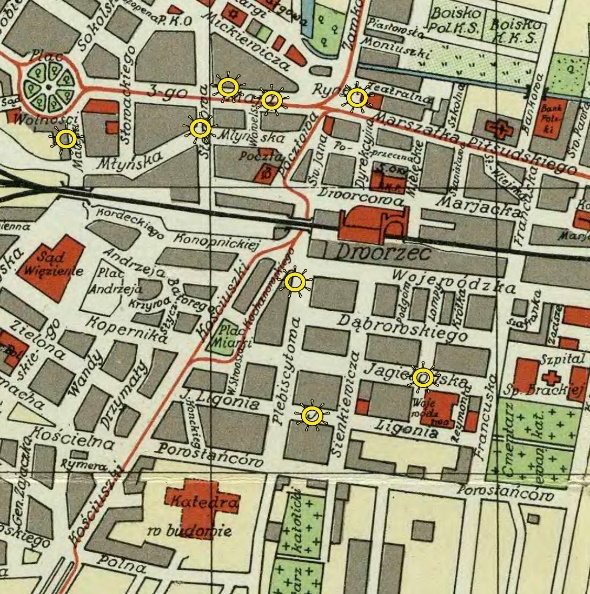 Grafika/opcjonalnie/Mapa wielkich Katowic i okolic Biblioteka Cyfrowa Uniwersytetu Wrocławskiego, domena publicznahttps://www.bibliotekacyfrowa.pl/dlibra/publication/38265/edition/41981?language=pl Mapa wielkich Katowic i okolic Biblioteka Cyfrowa Uniwersytetu Wrocławskiego, domena publicznahttps://www.bibliotekacyfrowa.pl/dlibra/publication/38265/edition/41981?language=pl 